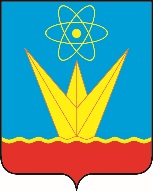 СОВЕТ ДЕПУТАТОВ ЗАТО ГОРОД ЗЕЛЕНОГОРСК  КРАСНОЯРСКОГО КРАЯПостоянная комиссия по местному самоуправлению, правовым вопросам и безопасности населенияул. Мира, д. 15, г. Зеленогорск, Красноярский край, 663690Телефоны: (39169) 95-107, 95-142, факс (39169) 95-175e-mail: sovet@zeladmin.ruПовестка Дата: 20.02.2024Время: 16:00					                             Место: ул. Мира 15, кабинет 412Председатель постоянной комиссиипо местному самоуправлению, правовым вопросам и безопасности населения                                                          С.М. Коржов №п/пВремяВопросы повесткиДокладчикПриглашенные1234516:00О внесении изменений в решение Совета депутатов ЗАТО г. Зеленогорска от 30.04.2019 № 10-46р «Об утверждении Положения и состава общественной комиссии по рассмотрению ходатайств о награждении наградами и присвоении Почетных званий»Заместитель Главы ЗАТО г. Зеленогорск по общественно-политической работеРыжков Василий ВалериевичПредседатель общественной комиссии  по рассмотрению ходатайств о награждении наградами и присвоении Почетных званий Шатунова Тамара Яковлевна16:30Разное--